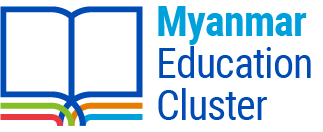 AgendaMyanmar Education Cluster Coordination MeetingThursday 27th October, 2022Time:  2:30 to 4:30pmVenue: Online Meeting Link: https://nrc.zoom.us/j/91760137435?pwd=emkvaUw2bUp1Q1doaloxOHZHbnNMUT09Agenda ItemFacilitator DurationWelcome and IntroductionsEducation Cluster CoordinatorminutesFunding Opportunities Updates Education Cannot Wait  MYRP SA 1 2022 Allocation (Upcoming)GPE/ESPIG FundingEducation Cluster Coordinator30 minutesInformation Management UpdatesQuarter 3, 2022 Cluster ECMT ReportingNeeds Assessments (JENA updates)Cluster IM dashboards – feedback from partners and way forwardEducation Cluster IM30 minutesOther National-Level UpdatesHPC Process Contingency Planning (Nov)Development of cluster standards (Dec)Education Cluster Coordination Team30 minutesAOB and closureNext national-level coordination meeting on 24th November,2022 2:30pmEducation Cluster Coordinator15 minutes